3. Организация образовательной деятельности3.1. Преподавание и изучение русского языка как родного языка в рамках образовательных программ осуществляются в соответствии с федеральными государственными образовательными стандартами.3.2. Преподавание и изучение государственных языков республик Российской Федерации и родного языка из числа языков народов Российской Федерации обеспечивается на добровольной основе по заявлению родителей (законных представителей).3.3. Преподавание и изучение английского языка в рамках имеющих государственную аккредитацию образовательных программ организуется для обучающихся 2-11 классов.3.4. Граждане Российской Федерации, иностранные граждане и лица без гражданства получают образование в школе на русском языке по основным общеобразовательным программам начального общего, основного общего образования в соответствии с федеральными государственными образовательными стандартами.3.5. Право на получение  начального общего и основного общего образования на родном языке из числа языков народов Российской Федерации, а также право на изучение родного языка из числа языков народов Российской Федерации реализуется в пределах возможностей, предоставляемых системой образования, в порядке, установленном законодательством об образовании.4. Язык (языки) воспитания4.1. Внеурочная деятельность и воспитательная работа в школе осуществляется на русском языке в соответствии с утвержденными планами внеурочной деятельности и воспитательной работы.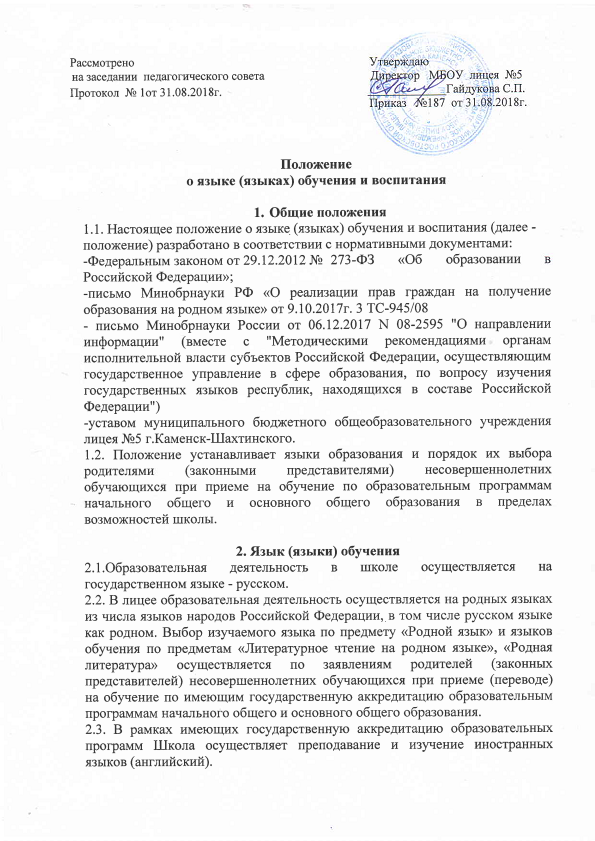 